Dobrý den,Potvrzuji přijetí spotřeby ze závozu, pac.XXXX, bude fakturovaná částkou 73.237,- Kč bez DPH a 84.222,55 Kč s DPH 15%.S pozdravem,XXXXXXX  |  Logistic ManagerT: +420 222 720 011, Fax: +420 222 723 568M: XXXXXXXX | XXXXXXXXXXX Lima CZ s.r.o. |  Do Zahrádek I 157/5  |  155 21  Praha 5 – Třebonice  |  Česká republikalimacorporate.com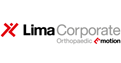 